Proceso por XXXXXXXRadicación XXXXDemandante: XXXXXXDemandada: XXXXXXXXXXXXXXXXXXXXXXXXXXXXXXNOTIFÍQUESE, NOMBRE DEL FUNCIONARIO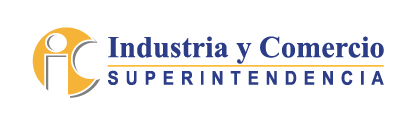 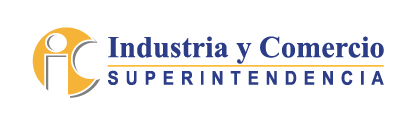 